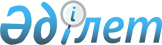 "Қазақстан Республикасының аумағындағы халықаралық мамандандырылған көрме объектілерін жобалау және (немесе) салу жөніндегі қызметті жүзеге асыратын ұйымдардың тізбесін бекіту туралы" Қазақстан Республикасы Үкіметінің 2014 жылғы 17 қазандағы № 1107 қаулысына толықтырулар енгізу туралы
					
			Күшін жойған
			
			
		
					Қазақстан Республикасы Үкіметінің 2016 жылғы 20 қаңтардағы № 20 қаулысы. Күші жойылды - Қазақстан Республикасы Үкіметінің 2022 жылғы 2 маусымдағы № 358 қаулысымен
      Ескерту. Күші жойылды - ҚР Үкіметінің 02.06.2022 № 358 қаулысымен.
      Қазақстан Республикасының Үкіметі ҚАУЛЫ ЕТЕДІ:
      1. "Қазақстан Республикасының аумағындағы халықаралық мамандандырылған көрме объектілерін жобалау және (немесе) салу жөніндегі қызметті жүзеге асыратын ұйымдардың тізбесін бекіту туралы" Қазақстан Республикасы Үкіметінің 2014 жылғы 17 қазандағы № 1107 қаулысына (Қазақстан Республикасының ПҮАЖ-ы, 2014 ж., № 64, 589-құжат) мынадай толықтырулар енгізілсін:
      көрсетілген қаулымен бекітілген Қазақстан Республикасының аумағындағы халықаралық мамандандырылған көрме объектілерін жобалау және (немесе) салу жөніндегі қызметті жүзеге асыратын ұйымдардың тізбесі мынадай мазмұндағы реттік нөмірлері 8, 9, 10 және 11-жолдармен толықтырылсын:
      "
      ".
      2. Осы қаулы қол қойылған күнінен бастап қолданысқа енгізіледі
      және ресми жариялануға тиіс.
					© 2012. Қазақстан Республикасы Әділет министрлігінің «Қазақстан Республикасының Заңнама және құқықтық ақпарат институты» ШЖҚ РМК
				
8.
"КАЗГИПРОНЕФТЕТРАНС"
ИНЖИНИРИНГ КОМПАНИЯСЫ"
жауапкершілігі шектеулі серіктестігі
Жобалау
9.
"TURKUYAZ-YDA STROY" (ТУРКУАЗ-ИДА
СТРОЙ) жауапкершілігі шектеулі
серіктестігі
Құрылыс
10.
"САЭС СРЕДАЗЭНЕРГОСТРОЙ"
жауапкершілігі шектеулі серіктестігі
Құрылыс
11
"RONA LTD" жауапкершілігі шектеулі
серіктестігі
Жобалау
Қазақстан Республикасының
Премьер-Министрі
К.Мәсімов